		Соглашение		О принятии единообразных технических предписаний для колесных транспортных средств, предметов оборудования и частей, которые могут быть установлены и/или использованы на колесных транспортных средствах, и об условиях взаимного признания официальных утверждений, выдаваемых на основе этих предписаний*(Пересмотр 2, включающий поправки, вступившие в силу 16 октября 1995 года)		Добавление 58: Правила № 59		Пересмотр 2 − Поправка 1Дополнение 1 к поправкам серии 02 к Правилам − Дата вступления в силу: 
20 января 2016 года		Единообразные предписания, касающиеся официального утверждения сменных систем глушителяДанный документ опубликован исключительно в информационных целях. Аутентичным и юридически обязательным текстом является документ ECE/TRANS/
WP.29/2015/63.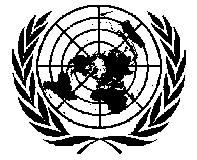 ОРГАНИЗАЦИЯ ОБЪЕДИНЕННЫХ НАЦИЙПункт 2.1 изменить следующим образом:«2.1			″системы глушителя″ означает полный комплект элементов, необходимых для снижения звука, производимого двигателем автомобиля и его системами впуска и выпуска».Приложение 6Пункты 1–3 изменить следующим образом:«1.			К каждой сменной системе глушителя выхлопа прилагается документ, выданный изготовителем сменной системы глушителя выхлопа или его представителем. Этот документ должен содержать, по крайней мере, следующую информацию:	а)	номер официального утверждения типа сменной системы глушителя выхлопа (5-й разряд, указывающий номер распространения официального утверждения типа, может быть опущен);	b)	знак официального утверждения типа;	c)	марка (торговое наименование изготовителя);	d)	тип и коммерческое описание и/или номер детали;	е)	наименование и адрес изготовителя;	f)	наименование и адрес уполномоченного представителя изготовителя (если имеется);	g)	данные о транспортных средствах, для которых предназначена сменная система глушителя выхлопа:		i)	марка;		ii)	тип;		iii)	номер официального утверждения типа;		iv)	код двигателя;		v)	максимальная мощность двигателя;		vi)	тип трансмиссии;		vii)	любые ограничения, касающиеся транспортных средств, на которые может быть установлена данная система;	h)	инструкции по установке.2.			Если документ, упомянутый в пункте 1, включает несколько страниц, то на всех страницах должно содержаться, по крайней мере, указание на номер официального утверждения типа.3.			Информация, предусмотренная подпунктами g) и h) пункта 1, может быть представлена на веб-сайте изготовителя. В этом случае в документе, прилагаемом к сменной системе глушителя выхлопа, указывают веб-сайт, на котором можно найти и откуда можно распечатать требуемую информацию».